 Crime Scene Investigation Occupations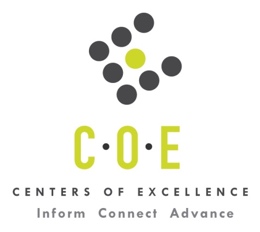 Labor Market Information ReportPrepared by the San Francisco Bay Center of Excellence for Labor Market ResearchOctober 2018RecommendationBased on all available data, there appears to be an undersupply of Crime Scene Investigation workers compared to the demand for this cluster of occupations in the Bay region and in the Mid-Peninsula sub-region (San Francisco and San Mateo Counties). The annual gap is about 137 students annually in the Bay region and 34 in the Mid-Peninsula sub-region.This report also provides student outcomes data on employment and earnings for programs on TOP 2105.40 - Forensics, Evidence, and Investigation in the state and region. It is recommended that this data be reviewed to better understand how outcomes for students taking courses on this TOP code compare to potentially similar programs at colleges in the state and region, as well as to outcomes across all CTE programs at City College of San Francisco and in the region. IntroductionThis report profiles Crime Scene Investigation Occupations in the 12 county Bay region and in the Mid-Peninsula sub-region for a proposed new program at City College of San Francisco. Occupational DemandTable 1. Employment Outlook for Crime Scene Investigation Occupations in Bay RegionSource: EMSI 2018.2Bay Region includes Alameda, Contra Costa, Marin, Monterey, Napa, San Benito, San Francisco, San Mateo, Santa Clara, Santa Cruz, Solano and Sonoma CountiesTable 2. Employment Outlook for Crime Scene Investigation Occupations in Mid-Peninsula Sub-RegionSource: EMSI 2018.2Mid-Peninsula Sub-Region includes San Francisco and San Mateo CountiesJob Postings in Bay Region and Mid-Peninsula Sub-RegionTable 3. Number of Job Postings by Occupation for latest 12 months (Sept 2017 - Aug 2018)Source: Burning GlassTable 4. Top Job Titles for Crime Scene Investigation Occupations for latest 12 months (Sept 2017 - Aug 2018)Source: Burning GlassSource: EMSI 2018.3Industry ConcentrationTable 5. Industries hiring Crime Scene Investigation Workers in Bay RegionTable 6. Top Employers Posting Crime Scene Investigation Occupations in Bay and Mid-Peninsula Sub-Region (Sept 2017 - Aug 2018)Source: Burning GlassEducational SupplyThere are three colleges in the Bay Region issuing 10 awards annually on average in the past three years on TOP 2105.40 - Forensics, Evidence, and Investigation. One college in the Mid-Peninsula region issued four awards annually. It is likely that courses in the Administrative Justice programs (TOP 2105.00) at all three colleges that are related to the Forensics, Evidence, and Investigation program have not been coded under TOP 2105.40, resulting in no headcount being recorded across the three colleges for TOP 2105.40.  In the future, colleges could code the courses for the Forensics, Evidence, and Investigation program under TOP 2105.04 to address this.Table 7. Awards on 2105.40 - Forensics, Evidence, and Investigation in the Bay AreaSource: IPEDS, Data Mart and LaunchboardNOTE: Headcount of students who took one or more courses is for 2016-17. The annual average for awards is 2014-17 unless there are only awards in 2016-17. The annual average for other postsecondary is for 2013-16.Gap AnalysisBased on the data included in this report, there appears to be a labor market gap in the Bay region with 147 annual openings for the Crime Scene Investigation occupational cluster and 10 annual awards for an annual undersupply of 137. In the Mid-Peninsula sub-region, there is also a gap with 38 annual openings and four annual awards for an annual undersupply of 34.Student OutcomesTable 8. Four Employment Outcomes Metrics for Students Who Took Courses on TOP 2105.40 - Forensics, Evidence, and InvestigationSource: Launchboard Pipeline (version available on 9/18/18)Skills, Certificates and EducationTable 9. Top Skills for Crime Scene Investigation Occupations in Bay Region (Sept 2017 - Aug 2018)Source: Burning GlassTable 10. Education Requirements for Crime Scene Investigation Occupations in Bay Region Note: 44% of records have been excluded because they do not include a degree level. As a result, the chart below may not be representative of the full sample.Source: Burning GlassMethodologyOccupations for this report were identified by use of skills listed in O*Net descriptions and job descriptions in Burning Glass. Labor demand data is sourced from Economic Modeling Specialists International (EMSI) occupation data and Burning Glass job postings data. Educational supply and student outcomes data is retrieved from multiple sources, including CTE Launchboard and CCCCO Data Mart.SourcesO*Net OnlineLabor Insight/Jobs (Burning Glass) Economic Modeling Specialists International (EMSI)  CTE LaunchBoard www.calpassplus.org/Launchboard/ Statewide CTE Outcomes SurveyEmployment Development Department Unemployment Insurance DatasetLiving Insight Center for Community Economic DevelopmentChancellor’s Office MIS systemContactsFor more information, please contact:Doreen O’Donovan, Data Research Analyst, for Bay Area Community College Consortium (BACCC) and Centers of Excellence (CoE), doreen@baccc.net or (831) 479-6481John Carrese, Director, San Francisco Bay Center of Excellence for Labor Market Research, jcarrese@ccsf.edu or (415) 267-6544Detectives and Criminal Investigators (SOC 33-3021): Conduct investigations related to suspected violations of Federal, State, or local laws to prevent or solve crimes.  Excludes "Private Detectives and Investigators" (33-9021).Entry-Level Educational Requirement: High school diploma or equivalentTraining Requirement: Moderate-term on-the-job trainingPercentage of Community College Award Holders or Some Postsecondary Coursework: 37%Forensic Science Technicians (SOC 19-4092): Collect, identify, classify, and analyze physical evidence related to criminal investigations.  Perform tests on weapons or substances, such as fiber, hair, and tissue to determine significance to investigation.  May testify as expert witnesses on evidence or crime laboratory techniques.  May serve as specialists in area of expertise, such as ballistics, fingerprinting, handwriting, or biochemistry.Entry-Level Educational Requirement: Bachelor's degreeTraining Requirement: Moderate-term on-the-job trainingPercentage of Community College Award Holders or Some Postsecondary Coursework: 35%Occupation 2017 Jobs2022 Jobs5-Yr Change5-Yr % Change5-Yr Open-ingsAnnual Open-ings10% Hourly WageMedian Hourly WageDetectives and Criminal Investigators1,1641,21551 4%42084$34.01 $54.20 Forensic Science Technicians41447460 14%31363$23.30 $36.25 Total1,5781,6891117%732147$31.20 $49.49 Occupation 2017 Jobs2022 Jobs5-Yr Change5-Yr % Change5-Yr Open-ingsAnnual Open-ings10% Hourly WageMedian Hourly WageDetectives and Criminal Investigators4034118 2%13427$36.03 $60.51 Forensic Science Technicians778811 14%5812$27.99 $38.47 Total48049919 4%19238$34.74 $56.97 OccupationBay RegionMid-PeninsulaForensic Science Technicians (19-4092.00)203Police Identification and Records Officers (33-3021.02)71Total274Common TitleBayMid-PeninsulaCommon TitleBayMid-PeninsulaExaminer6Certified Examiner11Specialist4EE Technician1Police3Firearms Specialist1Technician3Forensic Specialist11Biometric Fingerprinting Technician2Science - Physics/Forensics1Metric Stream Expert22Senior Technician1Ba - Data Forensics And Insider Risks1Industry – 6 Digit NAICS (No. American Industry Classification) CodesJobs in Industry (2017)Jobs in Industry (2022)% Change (2017-22)% in Industry (2017)Local Government, Excluding Education and Hospitals (903999)81489710%53.6%State Government, Excluding Education and Hospitals (902999)2862995%18.8%Federal Government, Civilian, Excluding Postal Service (901199)2672763%17.5%Federal Government, Military (901200)67670%4.4%Research and Development in the Physical, Engineering, and Life Sciences (except Nanotechnology and Biotechnology) (541715)1312 (8%)0.9%Medical Laboratories (621511)121633%0.8%EmployerBayEmployerBayEmployerMid-PeninsulaCity Fremont5Metafore Consulting Services1Fiveby1County Santa Clara5Pajaro Valley Unified School District1Metafore Consulting Services1PAE Incorporated4Potomac Management1Potomac Management1University Of California2Softpath Technologies Llc1Softpath Technologies LLC1Bass Pro Shops1Solutions Drive, LLC1Drug Enforcement Administration1Techpeople Us, Inc1Fiveby1US Department of Justice1CollegeSub-RegionCIP CodeHeadcountAssociatesCertificatesTotalDiablo ValleyEast Bayn/a055San FranciscoMid-Peninsulan/a044SolanoNorth Bayn/a011Total Bay RegionTotal Bay Region1910Total Mid-Peninsula Sub-RegionTotal Mid-Peninsula Sub-Region442015-16Bay 
(All CTE Programs)City College of San Francisco (All CTE Programs)State (TOP 2105.40)Bay (TOP 2105.40)Mid-Peninsula (TOP 2105.40)City College of San Francisco (TOP 2105.40)% Employed Four Quarters After Exit74%72%69%74%n/an/aMedian Quarterly Earnings Two Quarters After Exit$10,310$10,794$11,173$9,452n/an/aMedian % Change in Earnings46%46%77%184%n/an/a% of Students Earning a Living Wage63%55%55%n/an/an/aSkillPostingsSkillPostingsSkillPostingsAdministrative Functions4Autopsy2Legal Document Composition2Forensic Science4DNA2Legal Documentation2Natural Sciences4Data Analysis2Photo Processing2Physics4Data Collection2Repair2Quality Assurance and Control4Database Management2SAS2Application Support3Digital Photography2Adobe Photoshop1Biology3Document Management2Basic Mathematics1Chemistry3Lab Safety2Big Data1Customer Service3Laboratory Equipment2Big Data Analytics1Technical Support3Laboratory Safety And Chemical Hygiene Plan2Business Analysis1Training Materials3Laboratory Testing2Computer Forensics1Education (minimum advertised)Latest 12 Mos. PostingsHigh school or vocational training4 (27%)Associate Degree0 (0%)Bachelor’s Degree or Higher12 (73%)